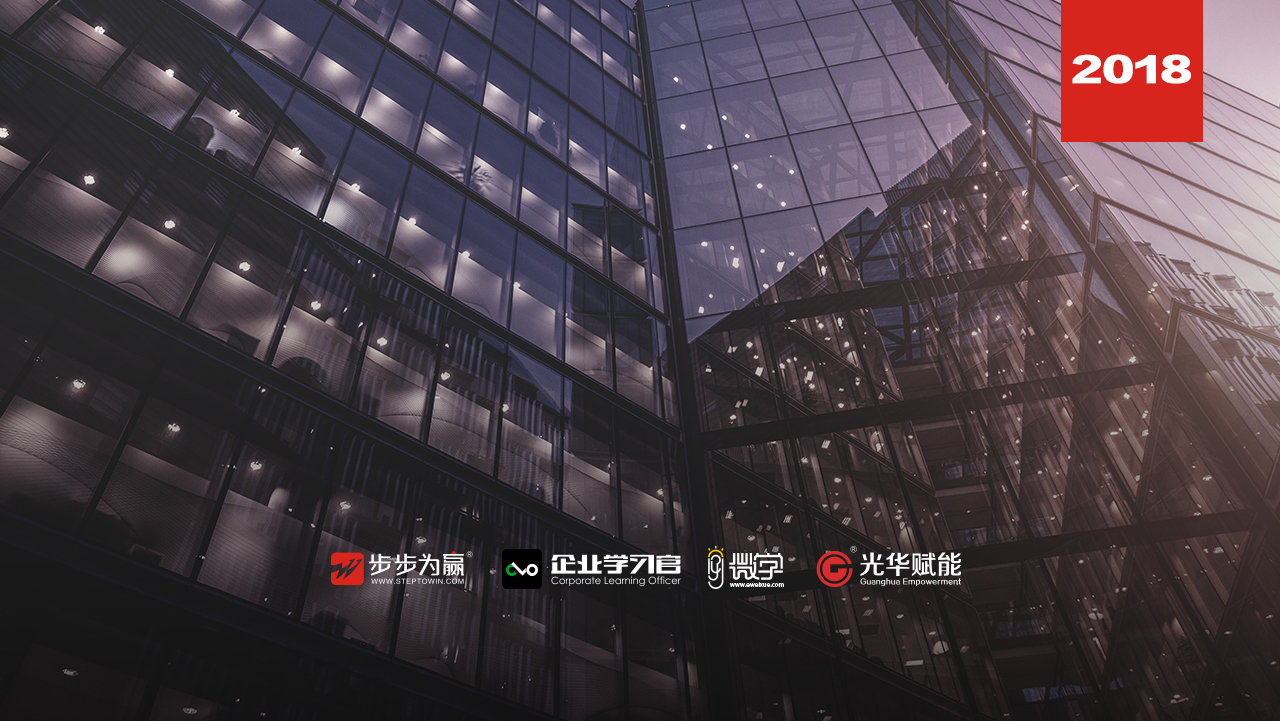 主讲老师：王翔（原甲骨文Oracle中国华南区市场总监 ）授课对象：企业总裁、总经理、决策者企业类型：不限企业大小：不限时间安排：2018年11月23日9:30至17:00          2018年11月24日9:00至17:30地点安排：待定参课费用：学习卡套票8张/人   现金票3800元/人购买学习卡享受更多优惠人数限制：60人课程目标掌握组织结构设计原则与方法，为企业设计组织架构；掌握职能分解技巧以及任职资格的设定方法；流程设计原则、流程设计方法；掌握流程优化方法、流程管理方法；掌握组织流程绩效管理方法。课程特色实盘案例教学：以现场学员企业为案例讲练结合现场咨询式点评 课程大纲  Outline第一讲  组织系统观企业组织系统的构成与要素结构（软硬结构）之于系统的重要性元素之于系统的重要性组织绩效提升的三板斧基于组织系统观的企业模型Enterprise Model详解企业市场/竞争环境分析企业资源/供应链分析企业大环境PEST（政治、经济、社会、技术）分析第二讲  组织设计组织结构设计组织结构设计基础常见的组织结构形式掌握职能分解技巧掌握任职资格的设定方法掌握岗位说明书的撰写方法职能关系设计职能关系设计基础掌握职能关系绘制技巧制作职能关系图第三讲  流程设计流程4层体系流程关系图设计流程设计7D方法流程优化8原则流程角色-责任矩阵设计第四讲  组织绩效管理组织三层绩效体系组织绩效三层面组织绩效九变量组织绩效管理八步骤组织流程绩效管理组织绩效分解路径组织绩效构成实施纵横组织绩效管理 案例：某集团组织与流程设计/优化第五讲 总结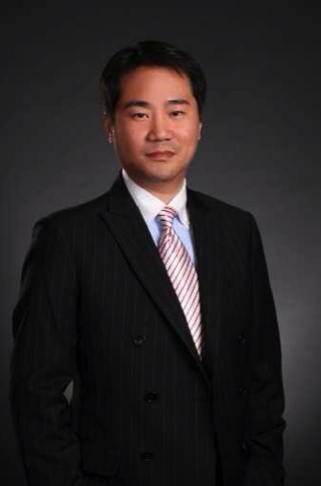 资历背景美国PRITCHETT咨询机构中国区认证并购后整合高级顾问美国PRITCHETT咨询机构中国区认证组织变革管理高级顾问/讲师美国RBG咨询集团中国区认证流程改进与管理高级顾问/讲师国际战略制定与实施顶尖级大师Alan P • Brache（艾伦P • 布拉奇）先生中国合伙人。流程绩效专家、国际流程教父中国区唯一亲授导师中国政法大学商学院特聘MBA课程讲师授课风格王老师的授课结合中外企业实际案例，以及王老师丰富的管理经验和独特的文化理解，给学员切实的管理体会和领悟，启发学员多角度思考，并有效应用于实际的工作环境及实践中，提升学员的工作成效。逻辑严谨、抽丝剥笋，语言生动、深入浅出，注重体验、寓教于乐，结果导向、支持实操。授课经验王翔老师先后为甲骨文、霍尼韦尔、联合技术、艾默生、百特、纳铁福、德国阀安格、德国大陆电子、法国德高建材、卡夫食品、费列罗、艾兰德药业、欧姆龙、松下物流等500强企业及中国移动广东公司、中国移动四川公司、中国移动广西公司、中国移动安徽公司、中国移动新疆公司、中国移动云南公司、中国联通山东公司、长城信息产业集团、华安保险、大连华信、大连简柏特、天安科技、宁波轨道交通集团、上汽集团、上海电气集团、上海烟草、中国电信、一汽富维、一汽物流、波鸿集团、沈飞、吉林炼化、敏实集团、国药控股、全友家私、明珠家具集团、广发证券、湖南国家开发银行、钜派投资集团、神华神东集团、九牧王、报喜鸟、太平鸟服饰、安踏、潮宏基等国企、民企提供基于398方法论，围绕组织绩效提升的流程管理及变革管理咨询与培训服务。课程预告时间：2018年11月30日-12月1日（周五、六）课题：《职场高效办公Office速成--Excel（普通版）》主讲：赵明哲（Microsoft资深授权培训师）学习卡套餐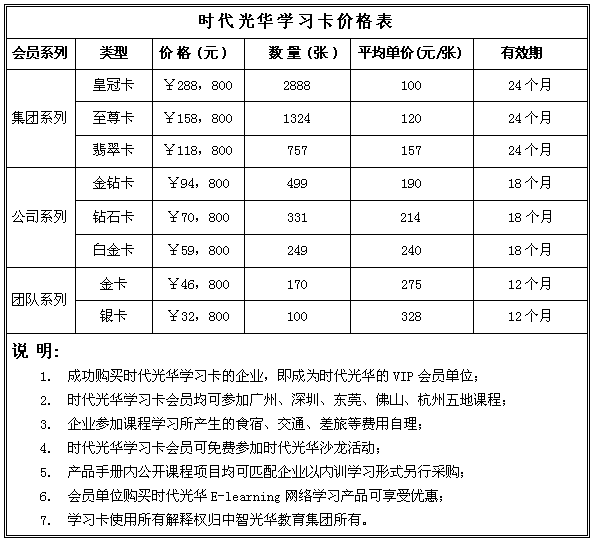 